Werkformat bij observatie-instrument basisbekwaam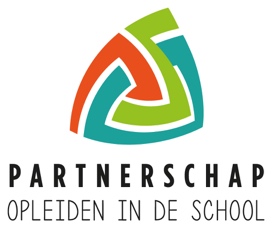 Onderstaande formats zijn ontwikkeld door de Rijksuniversiteit Groningen, 
faculteit Gedrags-  en maatschappijwetenschappen. 

Aanvullende informatie behorend bij OBSERVATIEFORMULIER BASISBEKWAAM, te gebruiken bij het evalueren van het pedagogisch didactisch handelen van leerkrachten. NOTITIES VOOR EIGEN GEBRUIKVeilig en stimulerend leerklimaatEfficiënte lesorganisatieDuidelijke en gestructureerde instructieIntensieve en activerende lesAfstemmen op verschillenLeerstrategieën aanlerenOverige opmerkingen:Overige opmerkingen:Kritische handeling 1: Pedagogisch handelen in klassensituatiesDe medewerker stimuleert als regisseur over het groepsproces doelgericht het pedagogische klimaat en draagt bij aan de sociale cohesie van de groep. Hij heeft daarbij zicht op randvoorwaarden en creëert een vertrouwensband met zowel individuele leerlingen als de groep als geheel. Daarnaast maakt hij kinderen mede-eigenaar van het leer-, werk- en groepsproces en stimuleert hen hierin initiatieven te nemen.Veilig en stimulerend leerklimaatIndicator:       De leerkracht:Oordeel1... toont in gedrag en taalgebruik respect voor leerlingen.Laat leerlingen uitsprekenLuistert naar wat leerlingen te zeggen hebbenMaakt geen rolbevestigende opmerkingen1  2  3  4 2... zorgt voor een ontspannen sfeer.spreekt de leerlingen op een positieve manier aanreageert met humor en stimuleert humoraccepteert dat leerlingen fouten makenstraalt warmte en empathie uit naar alle leerlingen1  2  3  4 3... ondersteunt het zelfvertrouwen van leerlingen.koppelt op positieve wijze terug op alle leerlingengeeft leerlingen complimenten over hun werkhonoreert de bijdrage van leerlingen1  2  3  4 4... zorgt voor wederzijds respect.stimuleert de leerlingen elkaar te helpentreedt op wanneer er om leerlingen wordt gelachenhoudt rekening met culturele verschillen en eigenaardighedenbevordert de onderlinge solidariteit tussen leerlingenbevordert dat leerlingen activiteiten als groepsgebeuren ervaren1  2  3  4Efficiënte lesorganisatie Indicator:       De leerkracht:Oordeel5... zorgt voor een ordelijk verloop van de les.het in- en uitgaan van de klas verloopt ordelijkluistert naar wat leerlingen te zeggen hebbentreedt tijdig en passend op bij ordeverstoringenwaakt over afgesproken omgangsvormen en regelszorgt dat alle leerlingen tot het einde van de les betrokken zijn bij de leeractiviteitenzorgt dat de leerlingen weten wat doen als ze hulp nodig hebben bij hun werk en wanneer ze hulp kunnen vragenzorgt dat leerlingen weten wat ze moeten doen als ze hun werk klaar hebben1  2  3  46... gaat tijdens de verwerking na of leerlingen de     opdrachten op een juiste manier uitvoeren.controleert of leerlingen weten wat ze moeten doengeeft feedback op het sociaal functioneren bij de uitgevoerde taa1  2  3  47... zorgt voor een doelmatig klassenmanagement.maakt duidelijk welke materialen kunnen worden gebruiktde lesmaterialen liggen klaarde lesmaterialen zijn afgestemd op het niveau en ontwikkeling van leerlingen1  2  3  4 8... gebruikt de leertijd efficiënt.begint de les op tijdlaat geen tijd verloren gaan aan begin, tijdens of het einde van de leslaat geen ‘dode’ momenten ontstaanlaat de leerlingen niet wachten1  2  3  4Kritische handeling 2: Omgaan met verschillenLeerlingen verschillen van elkaar in mogelijkheden, kennis, vaardigheden, attituden en motivatie ten aanzien van de te behalen doelen. Omgaan met verschillen betekent dat de leerkracht zo goed mogelijk aansluit bij de leerbehoeften van individuele leerbehoeften van leerlingen, bij de instructie, verwerking, begeleiding en toetsing. Tijdens de inductiefase versterkt en concretiseert de medewerker de meest gebruikte vorm van omgaan met verschillen door interne differentiatie toe te passen. De medewerker gaat vanuit een positieve motiverende houding te werk. Naast aandacht voor het omgaan met en het ondersteunen  van zogeheten risicoleerlingen, heeft hij aandacht voor de beste presteerders, diegenen die excelleren, uitblinken, talentvol of hoog intelligent en –begaafd zijn.Duidelijke en gestructureerde instructieIndicator:         De leerkracht:Oordeel9... geeft duidelijke uitleg van de leerstof.activeert de voorkennis van de leerlingenlegt uit in opeenvolgende stappenstelt vragen die door leerlingen worden begrepenvat van tijd tot tijd de leerstof samen1  2  3  4 10... geeft feedback aan de leerlingen.maakt helder of een antwoord goed is of nietmaakt helder waarom een antwoord goed is of nietgeeft feedback op de wijze waarop leerlingen tot hun antwoord komen1  2  3  411... betrekt alle leerlingen bij de les.geeft opdrachten die leerlingen aanzetten tot actieve deelnamestelt vragen die aanzetten tot nadenkenzorgt ervoor dat leerlingen goed luisteren en/of  doorwerkenwacht na een vraag voldoende lang om leerlingen te laten nadenkengeeft ook leerlingen de beurt die niet hun hand opsteken1  2  3  4 12... gaat tijdens de instructie na of leerlingen de leerstof     hebben begrepen.stelt vragen die tot nadenken stemmencontroleert regelmatig of leerlingen begrijpen waar de les over gaat1  2  3  413... bevordert dat leerlingen hun best doen.prijst leerlingen die hun best doenmaakt duidelijk dat alle leerlingen hun best moeten doenuit positieve verwachtingen over wat leerlingen gaan doen1  2  3  414... geeft goed gestructureerd les.de les is duidelijk opgebouwd in onderdelen met duidelijke overgangende les bevat een logische opbouw van eenvoudig naar complexde opdrachten hangen samen met wat tijdens de instructie is aangebodende les heeft een goede afwisseling van instructie, begeleid oefenen, verwerking en dergelijke1  2  3  415... geeft duidelijke uitleg van het gebruik van didactische    hulpmiddelen en opdrachten.•	zorgt dat elke leerling weet wat hij/zij moet doen•	maakt de samenhang duidelijk tussen de lesdoelen en de opdrachten•	zegt welke materialen en hulpmiddelen gebruikt kunnen worden1  2  3  4Duidelijke en gestructureerde instructieIndicator:         De leerkracht:Oordeel16... hanteert werkvormen die leerlingen activeren.maakt gebruik van gespreks- en discussievormenzorgt voor geleide (in)oefeninglaat leerlingen in groepen werkenmaakt gebruik van ICTgebruikt een variëteit aan instructiestrategieënvarieert opdrachtenvarieert lesmaterialengebruikt in de les materialen en voorbeelden uit het dagelijks levenstelt veel vragen1  2  3  417... stimuleert het zelfvertrouwen van zwakke leerlingen. geeft op een positieve wijze feedback op vragen van zwakke leerlingenuit bij zwakke leerlingen positieve verwachtingen over wat ze gaan doengeeft zwakke leerlingen complimenten over hun werkhonoreert de bijdragen van zwakke leerlingen1  2  3  4 18... stimuleert leerlingen om over oplossingen na te denken.geeft de leerlingen aanwijzingen voor de oplossingleert de leerlingen oplossings- en opzoekstrategieën aanleert leerlingen bronnen te raadplegenbiedt leerlingen checklists voor het oplossen van problemen1  2  3  419... stelt vragen die leerlingen tot denken aanzetten.wacht lang genoeg om alle leerlingen de kans te geven een antwoord te gevenmoedigt leerlingen aan, elkaar vragen te stellen en dingen uit te leggenvraagt leerlingen de verschillende stappen van hun strategie uit te leggencheckt regelmatig of de uitleg begrepenstelt vragen die leerlingen aan het denken zetten en feedback uitlokkencontroleert regelmatig of leerlingen begrijpen waar de les over gaat1  2  3  420... laat leerlingen hardop denken.geeft leerlingen de gelegenheid hardop oplossingen te bedenkenvraagt leerlingen oplossingen te verbaliseren1  2  3  421... zorgt voor interactieve instructie.bevordert de onderlinge interactie tussen leerlingenbevordert de interactie tussen de leraar en de leerlingen1  2  3  422... verduidelijkt bij de aanvang van de les de lesdoelen.informeert de leerlingen bij de aanvang van de les over de lesdoelenmaakt duidelijk wat het doel van de opdrachten is en maakt duidelijk wat de leerlingen ervan zullen leren1  2  3  4 Aanleren van leerstrategieënIndicator:         De leerkracht:Oordeel23... leert leerlingen hoe zij complexe problemen kunnen    vereenvoudigen.leert leerlingen problemen te vereenvoudigenleert leerlingen hoe complexe problemen terug te brengen naar eenvoudige problemenleert leerlingen complexe problemen te ordenen1  2  3  424... stimuleert het gebruik van controle activiteiten.geeft aandacht aan anticiperend lezenlaat oplossingen relateren aan de context van het probleemstimuleert het gebruik van alternatieve oplossingen1  2  3  425... leert leerlingen oplossingen te checken.leert leerlingen uitkomsten te schattenleert leerlingen uitkomsten te voorspellenleert leerlingen uitkomsten te relateren aan de praktische context1  2  3  426... bevordert het toepassen van het geleerde.bevordert het bewust toepassen van het geleerde in andere leergebiedevertelt leerlingen hoe oplossingen in andere situaties gebruikt kunnen wordenrelateert problemen aan eerder opgeloste problemen1  2  3  427... moedigt kritisch denken van leerlingen aan.vraagt leerlingen redenen te geven voor het optreden van gebeurtenissenvraagt leerlingen naar hun meningvraagt leerlingen na te denken over gegeven oplossingen of antwoordenvraagt leerlingen eigen voorbeelden te geven1  2  3  431*... vraagt leerlingen na te denken over strategieën bij de aanpak.vraagt leerlingen redenen te geven voor het optreden van gebeurtenissenvraagt leerlingen naar hun meningvraagt leerlingen na te denken over gegeven oplossingen of antwoordenvraagt leerlingen eigen voorbeelden te geven1  2  3  4Afstemmen van instructie en verwerking op verschillen tussen leerlingenIndicator:         De leerkracht:Afstemmen van instructie en verwerking op verschillen tussen leerlingenIndicator:         De leerkracht:Oordeel 28... gaat na of de lesdoelen werden bereikt.gaat na of de doelen van de les zijn bereiktgaat na wat de prestaties van de leerlingen zijn1  2  3  429... biedt zwakke leerlingen extra leer- en instructietijd.geeft zwakke leerlingen extra leertijdgeeft zwakke leerlingen extra instructietijdgeeft zwakke leerlingen extra oefeningengeeft zwakke leerlingen ‘voor’- of ‘na’-instructie1  2  3  430... stemt de instructie af op relevante verschillen tussen leerlingen.zet leerlingen die minder instructie nodig hebben (alvast) aan het werkgeeft aanvullende instructie aan groepjes of individuele leerlingenricht zich niet alleen op de middenmoot32*... stemt de verwerking van de leerstof af op relevante verschillen tussen leerlingenmaakt tussen leerlingen verschil in de omvang van opdrachtengeeft niet alle leerlingen dezelfde tijd voor de opdrachtlaat sommige leerlingen gebruik maken van hulpmaterialenBetrokkenheid van leerlingenIndicator:       De leerlingen: Betrokkenheid van leerlingenIndicator:       De leerlingen: Betrokkenheid van leerlingenIndicator:       De leerlingen: OordeelBetrokkenheid van leerlingen33*... zijn betrokken bij de lesletten op tijdens de instructienemen actief deel aan leergesprekken en discussiesstellen vragen  1  2  3  4Betrokkenheid van leerlingen34*... tonen zich geïnteresseerd.luisteren actief bij de instructievragen geïnteresseerd door1  2  3  4Betrokkenheid van leerlingen35*... zijn actief op leren gericht.vragen dieper doorgeven blijk van verantwoordelijkheid voor hun eigen leerproceswerken zelfstandignemen zelf initiatievengebruiken hun tijd efficiënt1  2  3  4